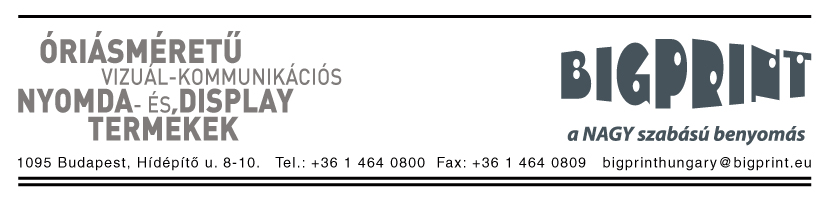 1998 óta működő Vizuál-kommunikációs nyomdatermékeket gyártó digitális nyomda Nyomdai segédmunkás munkatársat keresünkPályakezdők jelentkezését is fogadjuk, betanítást a meghirdetett pozícióba vállalunk!Munkavégzés helye: Budapest, IX: kerületFeladat:Nyomdaipari termékek ragasztása, hajtogatása, összeállításaPonyvahegesztésNyomdaipari termékek szakszerű csomagolásaPontos, precíz munkavégzésElvárások:Önálló munkavégzés Nagyfokú precizitás, pontosság, rendszeretetMegbízhatóság, mobilitásCsapatszellemElőny:Azonos vagy hasonló munkakörben szerzett szakmai tapasztalatNyomdaipari (kötészeti) végzettségPonyvahegesztésben való jártasság, legalább 1 éves tapasztalatNyomdaipari végzettségAmit kínálunk:Két műszakos munkarend (műszakpótlék, nettó béren felül)Biztos háttérAki dolgozni akar, az fejlődik (előrelépési lehetőség)Segítőkész munkatársakEgyéb információk:Jelentkezés módja: Amennyiben hirdetésünk felkeltette érdeklődését, és megfelel a fent említett elvárásoknak, jelentkezzen fényképes önéletrajzzal az jobhu@bigprint.eu e-mail címen, és kérem, tüntesse fel: "kézi csomagoló" 